О внесении изменений в  Положение о порядке назначения и выплаты  ежемесячной доплаты к пенсии лицам, замещавшим  муниципальные должности в  Шумерлинском муниципальном округе Чувашской  Республики и должности в органах местного самоуправления Чувашской АССР, Чувашской ССР, Чувашской РеспубликиВ соответствии с постановлением Правительства Российской Федерации от 29 декабря 2023 г. № 2386 «О государственной информационной системе «Единая централизованная цифровая платформа в социальной сфере»,  Уставом Шумерлинского муниципального округа Чувашской РеспубликиСобрание депутатов Шумерлинского муниципального округаЧувашской Республики решило:1. Внести в Положение об утверждении Положения о порядке назначения и выплаты  ежемесячной доплаты к пенсии лицам, замещавшим  муниципальные должности в  Шумерлинском муниципальном округе Чувашской  Республики и должности в органах местного самоуправления Чувашской АССР, Чувашской ССР, Чувашской Республики (далее - Положение), утвержденное решением Собрания депутатов Шумерлинского муниципального округа от 27.12.2023 № 33/3 (в ред. решения Собрания депутатов от 29.03.2024 № 36/3) следующие изменения: 1.1. Пункт 5.7. изложить в следующей редакции:«5.7. Информация об установлении и выплате ежемесячной доплаты к пенсии размещается  муниципальным казенным учреждением «Центр бухгалтерского учета» Шумерлинского муниципального округа Чувашской Республики в государственной информационной системе «Единая централизованная цифровая платформа в социальной сфере» в течение 5 рабочих дней со дня выплаты ежемесячной доплаты к пенсии. Размещение и получение указанной информации осуществляется в порядке, установленном постановлением Правительства Российской Федерации от 29 декабря 2023 г. № 2386 «О государственной информационной системе «Единая централизованная цифровая платформа в социальной сфере.».2. Настоящее решение  вступает в силу после его официального опубликования в периодическом печатном издании «Вестник Шумерлинского муниципального округа» и подлежит размещению на официальном сайте Шумерлинского муниципального округа в информационно-телекоммуникационной сети «Интернет»..   ЧĂВАШ РЕСПУБЛИКИ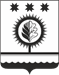 ЧУВАШСКАЯ РЕСПУБЛИКАÇĚМĚРЛЕ МУНИЦИПАЛЛĂОКРУГĔН ДЕПУТАТСЕН ПУХĂВĚЙЫШĂНУ05.06.2024 41/6     №Çемěрле хулиСОБРАНИЕ ДЕПУТАТОВШУМЕРЛИНСКОГО МУНИЦИПАЛЬНОГО ОКРУГАРЕШЕНИЕ05.06.2024  № 41/6город ШумерляПредседатель Собрания депутатов Шумерлинского муниципального округа Чувашской Республики                                        Б.Г. Леонтьев Глава Шумерлинскогомуниципального округаЧувашской Республики                                                                  Д.И. Головин